Технологическая карат урока биологииФИО учителя: Перелыгина М.А.Место работы: МБОУ Школа №29 г.о. СамараПредмет: биологияКласс: 5Учебник: Биология. Бактерии, грибы, растения. 5 кл. : учебник / В.В. Пасечник. – 3-е изд., стереотип. – М.: Дрофа. 2014. Тема урока: Разнообразие живой природы. Царства живых организмов. Отличительные признаки живого.Тип урока:Урок изучения нового материала;По способу организации деятельности: индивидуально-групповой;Цели урока:  1)Сформировать базовые биологические понятия о свойствах живых организмов.            2) Сформировать понятие об организме как единице живой природы.                        3)  Продолжить формирование познавательного интереса к изучению природы. Целевые установки на достижение результата:- личностные:  1. Формировать  экологическое сознание, признание высокой ценности жизни во всех её проявлениях; 2. Устанавливать связь между целью деятельности и ее результатом; 3. Оценивать собственный вклад в работу группы; 4. Формирование ответственного отношения к обучению, формирование интеллектуальных умений- метапредметные:  Регулятивные УУД:1. Определять цели и задачи урока;2. Участвовать в коллективном обсуждении проблемы, интересоваться чужим мнением, высказывать свое;3. Определяют отличительные признаки живогоПознавательные УУД:1. Работать с наглядным материалом (презентация);2. Находить отличия;3. Давать определения понятий;4. Структурировать учебный материал;5.Объяснение значения новых слов;6.Сравнивать и выделять признаки.Коммуникативные УУД: 1.Групповая работа по обсуждению информации; 2.Слушать товарища и обосновывать свое мнение;3. Выражать свои мысли и идеи;- предметные:  Характеризовать критерии для определения живого;Научиться давать определения понятий раздражимость, рост, развитие;Называть царства живой природы и характеризовать признаки представителей каждого царства;Объяснять значение процесса размножения в природе;Составлять элементарные пищевые цепи.Методы:Словесные (беседа, диалог)Наглядные ( работа с слайдами презентации)Практические (заполнение таблицы)Индуктивные (развитие умения общаться, находить ответы на вопросы, высказывать и доказывать свою точку зрения)Дедуктивные (анализ изученного, применение имеющихся знаний, применение полученных знаний, обобщение)Формы организации работы: индивидуальная, фронтальная,  групповая.Оборудование: мультимедийный проектор, экран, компьютер с выходом в Интернет.Этапы  урока, времяДеятельность учителяДеятельность учениковЗадания для учащихся, выполнение которых приведет к достижению планируемых результатовПланируемые результатыПланируемые результатыЭтапы  урока, времяДеятельность учителяДеятельность учениковЗадания для учащихся, выполнение которых приведет к достижению планируемых результатовПредметныеУУДОрганизационный момент (1 мин.)Приветствует обучающихся, просит  их проверить  готовность к уроку.Осуществляют самопроверку готовности к уроку.Выполняют самооценку готовности по критериям: правильность выбора учебных принадлежностей ( тетрадь,  пишущие принадлежности, линейка), самостоятельность подготовки, настрой на урок. Регулятивные:самоконтроль учебной деятельностиМотивация к учебной деятельности. Актуализация знаний обучающихся. (5 мин.)Активизирует знания учащихся. Проводит параллель с ранее изученным материалом..Обучающиеся работают фронтально с учителем по материалам презентацииСлайд «Биология – наука о живой природе».http://900igr.net/up/datas/236453/009.jpgРебята отвечают на вопросы учителя, проводят параллели между названиями дисциплин и предметом их изучения. Учатся давать определения, выделять биологические науки и называть объекты и процессы, изучением которых они занимаются.- Умение давать определения понятиям.-Умение отбирать необходимую  информацию, применять на практике полученные  знания.Формулирование темы урока, постановка цели. (2 мин.)Организация формулирования темы и цели урока.Учащиеся поочередно высказываются.Учащиеся  пытаются формулировать цель урока.-  предполагают, высказываются,формулируют тему урока. Формулируют цели и задачи урока.Планируют способы достижения цели.- Ребята, сейчас мы называли с вами науки и предметы их изучения. Как вы считаете, чем растения отличаются от животных? А от грибов? Какие признаки характерны для живых организмов? 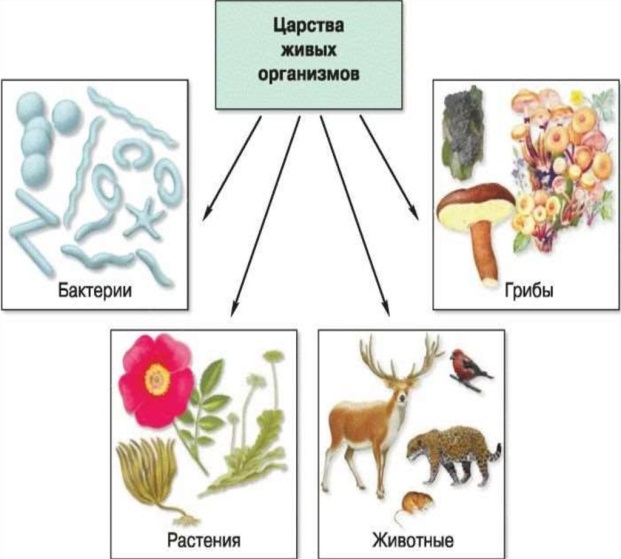 - Чем они отличаются от неживого?Формулируется цель урока.Учатся называть царства живой природы и характеризовать признаки представителей каждого царства.-Целеполагание; - определение и осознание того, что уже известно и что нужно усвоить; - планирование – составление плана и последовательности действий;- Уметь оформлять свои мысли в устной форме (Коммуникативные УУД).- Уметь ориентироваться в своей системе знаний: отличать новое от уже известного с помощью учителя (Познавательные УУД). - Умение определять и формулировать цель на уроке при помощи учителя. (Регулятивные УУД)Изучение нового материала (15 мин.)- Формирует малые группы.  - Раздает инструкции к групповой работе.1.Занимают места в группах, работают в группах.2. Получают от учителя лист с заданием для групп3. Распределяют роли в команде.4. Готовятся к устному выстеплениюРазделимся на группы. Каждая группа при защите своего задания  сможет опираться на соответствующий слайд презентации.(слайды тоже распечатаны для ознакомления и экономии времени)Задание для групп:Ознакомиться с материалом по теме (учебник, раздаточный материал)Заполнение формы ответа:- название свойства живого- характеристика свойства-пояснение на конкретном живом организме.-  Поиск и выделение необходимой информации, смысловое чтение и извлечение необходимой информации из прочитанного текста, определение основной и второстепенной информации.В сфере коммуникативных УУД обучающиеся смогутучитывать позициюсобеседника (партнера);организовать иосуществитьсотрудничество и кооперацию с учителем исверстниками;адекватно передаватьинформацию;отображать предметноесодержание и условиядеятельности в речи.Физкультминутка(1 мин.)Сменить деятельность, обеспечить эмоциональную разгрузку учащихся. Показ упражнений. Повтор упражнений.(Ученики повторяют движения за учителем)Раз – подняться, подтянуться,Два – согнуться, разогнуться,Три – в ладоши три хлопка,Головою три кивка.На четыре – руки шире.Пять – руками помахать,Шесть – за парты сесть опять.Личностные УУД:умение переключатьсяна другой виддеятельностиЗакрепление нового материала(12 мин.)-  Заслушивает командиров групп с результатами работы. Просит командира назвать учеников, которые были наиболее активные в ходе выполнения задания.- Обсуждает с учащимися, что узнали нового на уроке.-   Выступление командиров, обмен мнениями, обсуждение заданий, их дополнение; рефлексия деятельности в группе,- дополнение итоговой фразы  Задание 1: дополнить предложения.Каждый живой организм состоит из …Главным источником энергии на планете служит …. И эту энергию способны улавливать … и передавать ее другим организмам с помощью …Такое свойство называется … Задание 2: Поясните следующие утверждения: все живые организмы растут, т.е. ….Все живые организмы развиваются …..Все живые организмы способны реагировать на внешнее воздействие …Все живые организмы воспроизводят себе подобных … - Структурируют знания. -  Анализируют объект, выделяя существенные признаки. - Извлекают информацию, ориентируются в своей системе знаний.Контролирующее задание (первичный контроль знаний)(5мин.)Учитель для закрепления изученного материала, предлагает учащимся тест по теме урока, тем самым проверяет знания, полученные на уроке. Обучающиеся выполняют заданияПроверочный тест (в виде слайда): 1. Все живые организмы способны к1) неограниченному росту
2) полету
3) питанию готовыми питательными веществами
4) обмену веществ2. Живые организмы, в отличие от тел неживой природы,1) состоят из химических элементов
2) имеют клеточное строение
3) способны к пассивному движению
4) имеют цвет3. Раздражимость — это1) способность реагировать на изменения в окружающей среде
2) выделение ненужных веществ
3) поступление в организм воздуха
4) поступление в организм питательных веществ4. Питание — это1) способность реагировать на изменения в окружающей среде
2) поступление в организм питательных веществ
3) поступление в организм воздуха
4) выделение ненужных веществ5. Часть организма, выполняющая в нем свою особую функцию, называется1) объект
2) предмет
3) орган
4) органоидЛичностные: Умение соблюдать дисциплину на уроке, уважительно относиться к учителю и одноклассникам. потребность в справедливом оценивании своей работы и работы одноклассниковРегулятивные УУД:Умение организовать выполнение заданий, делать выводы по результатам работы.Познавательные УУД:  умение структурировать учебный материал, выделять в нем главное.Рефлексия(3 мин.)Предлагает вспомнить тему и задачи урока, соотнести с планом работы  и оценить меру своего личного продвижения к цели и успехи класса в целом- Какой ответ на основной вопрос урока мы можем дать? Чьи версии подтвердились? Как оцените свою работу?Дает задание классу: по мере выступления групп  заполнить оценочный лист к уроку.-  Определяют степень соответствия поставленной цели и результатов деятельности: называют тему и задачи урока, отмечают наиболее трудные и наиболее понравившиеся эпизоды урока, высказывают оценочные суждения. - Определяют степень своего продвижения к цели. - Заполняют оценочный лист к уроку.Вспомните и обсудите действия каждого члена группы,  укажите,  какие из них помогали достижению цели, а какие нет.Задание: Заполните оценочный лист к уроку.Рефлексия способов и условий действий; контроль и оценка процесса и результатов деятельности.Формирование коммуникативных, регулятивных и личностных универсальных учебных действий.Участие в подведении итогов урока;Самооценка.Домашнее задание(1 мин.)Подводит итог урока, предлагает домашнее заданиеОбучающиеся слушают пояснения учителя к домашнему заданию.Прочитать материал п. 3 в учебнике.Устно ответить на вопросы со стр. 18Выполнить задание из категории «Подумайте» Формирование ответственного отношения к обучению, формирование интеллектуальных умений.